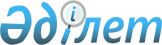 Об установлении ограничительных мероприятий на территории села Акжар Кайындинского сельского округа
					
			Утративший силу
			
			
		
					Решение акима Кайындинского сельского округа Уилского района Актюбинской области от 8 апреля 2021 года № 9. Зарегистрировано Департаментом юстиции Актюбинской области 9 апреля 2021 года № 8236. Утратило силу решением акима Кайындинского сельского округа Уилского района Актюбинской области от 6 декабря 2021 года № 19
      Сноска. Утратило силу решением акима Кайындинского сельского округа Уилского района Актюбинской области от 06.12.2021 № 19 (вводится в действие со дня его первого официального опубликования).
      В соответствии со статьей 35 Закона Республики Казахстан от 23 января 2001 года "О местном государственном управлении и самоуправлении в Республике Казахстан", подпунктом 7) статьи 10-1 Закона Республики Казахстан от 10 июля 2002 года "О ветеринарии" и на основании представления главного государственного ветеринарно-санитарного инспектора Уилской районной территориальной инспекции Комитета ветеринарного контроля и надзора Министерства сельского хозяйства Республики Казахстан от 19 марта 2021 года № 2-14/43, аким Кайындинского сельского округа РЕШИЛ:
      1. Установить ограничительные мероприятия на территории села Акжар Кайындинского сельского округа Уилского района, в связи с выявлением заболевания бруцеллез среди крупного рогатого скота.
      2. Государственному учереждению "Аппарат акима Кайындинского сельского округа Уилского района Актюбинской области" в установленном законодательством порядке обеспечить;
      1) государственную регистрацию настоящего решения в Департаменте юстиции Актюбинской области:
      2) размещение настоящего решения на интернет-ресурсе акимата Уилского района, после его официального опубликования.
      3. Контроль за исполнением настоящего решения оставляю за собой.
      4. Настоящее решение вводится в действие со дня его первого официального опубликования.
					© 2012. РГП на ПХВ «Институт законодательства и правовой информации Республики Казахстан» Министерства юстиции Республики Казахстан
				
      Аким Кайындинского сельского округа 

И. Косдаулетов
